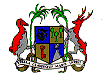 EMBASSY OF THE REPUBLIC OF MAURITIUS & PERMANENT MISSION TO THE UNITED NATIONS AND OTHER INTERNATIONAL ORGANISATIONSAMBASSADE DE LA REPUBLIQUE DE MAURICE ET MISSION PERMANENTE AUPRES  DES  NATIONS UNIESET DES AUTRES ORGANISATIONS INTERNATIONALESSTATEMENT OF THE PERMANENT MISSION OF THE REPUBLIC OF MAURITIUS TO THE UNITED NATIONS, GENEVA DURING THE UNIVERSAL PERIODIC REVIEW OF BOTSWANA03 May 2023– 09 00 hrsThank you Mr.  Vice President,The Mauritius delegation extends a very warm welcome to the high level delegation of Botswana, a sister country in the SADC region, during this fourth cycle of the UPR.Mauritius commends Botswana for its efforts in promoting human rights, both nationally and internationally.We express appreciation to Botswana for having ratified the Convention on the Rights of Persons with Disabilities (CRPD). We look forward to its domestication by the Parliament of Botswana.In a constructive spirit, Mauritius recommends that Botswana consider ratifying the International Covenant on Economic, Social, and Cultural Rights, and the UNESCO Convention Against Discrimination in education. We wish Botswana a successful review. Thank you.